Dane szacunkowe o rynku pracy województwa mazowieckiegoSierpień 2021 r.Liczba osób bezrobotnychW sierpniu w urzędach pracy zarejestrowanych było 138 195 osób bezrobotnych, to jest o 1 417 osób mniej niż w poprzednim miesiącu oraz o 7 523 osoby mniej niż w sierpniu 2020 roku. Kobiety stanowiły 51,5% osób bezrobotnych.Największa liczba bezrobotnych wystąpiła w miastach: Warszawa – 26 051 osób, Radom – 9 791 osób i Płock – 4 028 osób oraz w powiatach: radomskim – 8 774 osoby, wołomińskim – 6 496 osób i garwoliskim – 3 946 osób.Najmniejszą liczbę bezrobotnych odnotowano w powiatach: łosickim – 775 osób, białobrzeskim – 1 100 osób oraz grójeckim – 1 128 osób.Wykres 1. Liczba osób bezrobotnych w podregionach województwa mazowieckiegoWykres 2. Liczba osób bezrobotnych wg płci w podregionach województwa mazowieckiegoNapływ i odpływ osób bezrobotnychDo rejestru mazowieckich urzędów pracy włączono 11 747 osób bezrobotnych, a z ewidencji wyłączono 13 164 osoby, w tym z powodu:podjęcia pracy – 7 402 osoby (56,2%) odpływu z bezrobocia;niepotwierdzenie gotowości do pracy – 2 403 osoby (18,3%) odpływu z bezrobocia;rozpoczęcia stażu – 731 osób (5,6%) odpływu z bezrobocia;dobrowolnej rezygnacji ze statusu bezrobotnego – 655 osób (5,0%) odpływu z bezrobocia;odmowy bez uzasadnionej przyczyny przyjęcia propozycji odpowiedniej pracy lub innej formy pomocy w tym w ramach PAI – 337 osób (2,6%) odpływu z bezrobocia.Wykres 3. Napływ i odpływ osób bezrobotnych w województwie mazowieckimWykres 4. Główne powody wyrejestrowania z ewidencji osób bezrobotnych w województwie mazowieckim wg płciOsoby w szczególnej sytuacji na rynku pracyNa koniec sierpnia 2021 r. bezrobotni w szczególnej sytuacji na rynku pracy to osoby:długotrwale bezrobotne – 68,2% ogółu bezrobotnych* (77 870 osób);powyżej 50. roku życia – 32,1% ogółu bezrobotnych* (36 711 osób);do 30. roku życia – 27,5% ogółu bezrobotnych* (31 358 osób);posiadające co najmniej jedno dziecko do 6. roku życia – 19,2% ogółu bezrobotnych* (21 951 osób);do 25. roku życia – 12,6% ogółu bezrobotnych* (14 441 osób);niepełnosprawne – 5,2% ogółu bezrobotnych* (5 912 osób);korzystające ze świadczeń z pomocy społecznej – 0,6% ogółu bezrobotnych* (674 osoby);posiadające co najmniej jedno dziecko niepełnosprawne do 18. roku życia - 0,2% ogółu bezrobotnych* (259 osób).* dotyczy ogółu osób bezrobotnych w szczególnej sytuacji na rynku pracyWykres 5. Udział osób w szczególnej sytuacji na rynku pracy wśród ogółu osób bezrobotnych w województwie mazowieckim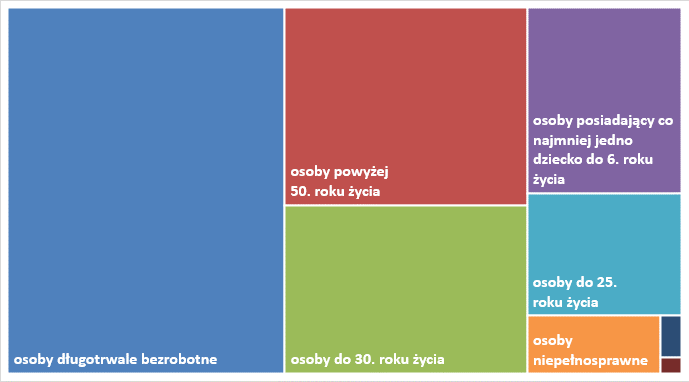 Wolne miejsca pracy i miejsca aktywizacjiW sierpniu pracodawcy zgłosili do mazowieckich urzędów pracy 14 674 wolne miejsca pracy i  miejsca aktywizacji zawodowej, tj. o 811 (5,2%) miejsc mniej niż w poprzednim miesiącu. Większość zgłoszonych miejsc pracy to oferty pracy niesubsydiowanej (12 963 miejsca; 88,3%). Miejsc pracy subsydiowanej było o 251 mniej niż w poprzednim miesiącu.Wykres 6. Wolne miejsca pracy i miejsca aktywizacji zawodowej w województwie mazowieckimWykres 7. Wolne miejsca pracy i miejsca aktywizacji zawodowej w podregionach woj. mazowieckiegoTabela 1. Struktura osób bezrobotnych (stan na koniec miesiąca/roku)Sierpień 2020 r.udział %Lipiec 2021 r.udział %Sierpień 2021 r.udział %Osoby bezrobotne ogółem145 718100,0139 612100,0138 195100,0kobiety74 56451,271 32451,171 16051,5mężczyźni71 15448,868 28848,967 03548,5Osoby poprzednio pracujące125 14885,9119 82485,8118 50385,8Osoby dotychczas nie pracujące20 57014,119 78814,219 69214,2Osoby zamieszkałe na wsi65 39444,961 36444,060 86444,0Osoby z prawem do zasiłku25 25717,320 19714,519 60014,2Osoby zwolnione z przyczyn zakładu pracy7 8945,47 0925,16 9365,0Osoby w okresie do 12 miesięcy od dnia ukończenia nauki2 8832,02 1661,62 6211,9Cudzoziemcy1 0460,71 1710,81 1670,8